JUDUL DITULIS DALAM HURUF KAPITAL MENGGUNAKAN font BOOK ANTIQUA 14 PT, SPASI 1 dan rata kanan kiriJudul Berbahasa Inggris Ditulis Secara Italic dan Bold, Menggunakan Font Book Antiqua 10 pt Rata KiriPenulis Pertama Afiliasi penulis pertama Email: Email penulis pertamaPenulis KeduaAfiliasi penulis kedua,Email: Email penulis keduaDiajukan: Tanggal Bulan TahunABSTRACTPenulisan Abstract menggunakan bahasa inggris dengan tulisan miring (italic), maksimal 250 kata ditulis dengan font book antiqua 9 pt dengan spasi 1 dan rata kanan kiri._____________________________________________________________________________________________________________________________________________________________________________________________________________________________________________________________________________________________________________________________________________________________________________________________________________________________________________________________________________________________________________________________________________________________________________________________________________________________________________________________________________________________________________________________________________________________________________________________________________________________________________________________________________________________________________________________Keywords: font book antiqua 9 pt, italic dan spasi 1, diurut berdasarkan abjadDiterima:   -PENDAHULUANUkuran kertas adalah A4, dengan margin top 1,7, left 2,5, right 1,7 dan bottom 1,7. Spasi 1 dan menggunakan font book antiqua ukuran 9 pt. Pendahuluan hendaknya menguraikan latar belakang permasalahan, perumusan masalah, tujuan atau kajian sebelumnya yang relevan dengan tema yang dibahas. METODE PENELITIANSub-sub judulMetode penelitian menerangkan mengenai lokasi dan waktu penelitian, pendekatan apa yang digunakan, metode pengumpulan data, dan metode analisis data. 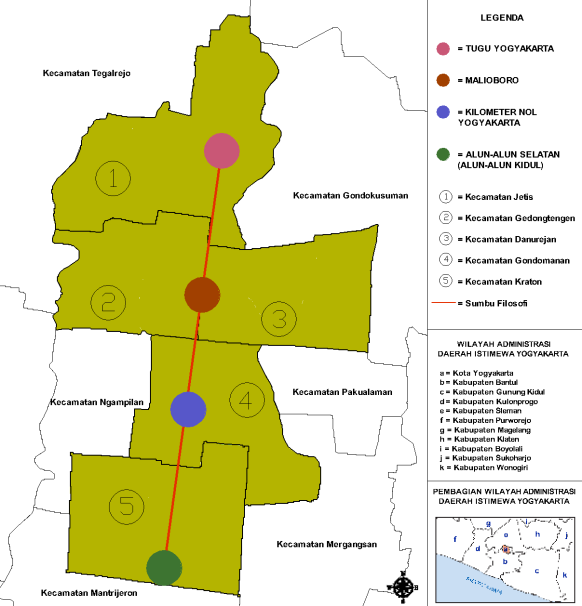 Gambar 1. Peta lokasi penelitian (contoh)HASIL DAN PEMBAHASANSub-sub judulSub-sub-sub judulPembahasan yang disajikan secara singkat dan jelas, diperoleh melalui hasil analisis data atau informasi. Pembahasan harus menjawab rumusan masalah yang disampaikan di pendahuluan. Jika terdapat kutipan, maka dituliskan dalam badan kalimat (Binarti et al. 2008).Gambar dan tabel yang ditampilkan harus disertai dengan  keterangan dan nomor. Jika gambar atau tabel yang akan disertakan berukuran besar, dapat ditampilkan dalam satu halaman penuh. Nomor dan keterangan untuk tabel diletakkan di kiri atas dan rata kanan kiri, sedangkan untuk gambar nomor dan keterangan diletakkan di bawah gambar dengan posisi center.SIMPULANSimpulan harus mengindikasi secara jelas hasil yang diperoleh, kelebihan dan kekurangan serta pengembangan yang dapat dilaksanakan selanjutnya. Penulisan simpulan ditulis dalam bentuk paragraf/ naratif.DAFTAR PUSTAKADaftar Pustaka ditulis menggunakan APA style dan diurutkan berdasarkan abjad.Contoh:Binarti, F., Kusuma, H.E., Wonorahardjo, S., & Triyadi, S. 2008. Peranan Unsur-Unsur Ruang Terbuka pada Tingkat Kenyamanan Termal Outdoor: Antara Persepsi dan Pengetahuan. Jurnal Arsitektur KOMPOSISI, 12(1), 41–52.Creswell, J.W. 2007. Qualitative Inquiry and Research Design: Choosing among Five Approaches (2nd ed.). London: SAGE Publications.[KEMENPAR] Kementrian Pertanian. 1980. Keputusan Menteri Pertanian Nomor 837/Kpts/Um/11/1980 Tanggal 24 Nopember 1980 tentang Kriteria dan Tata Cara Penetapan Hutan Lindung.Orwa, C., Mutua, A., Kindt, R., Jamnadass, R., Anthony, S. 2009. Cassia fistula Fabaceae - Caesalpinioideae. Agroforestry Database 4.0 (Vol. 0). http://www.worldagroforestry.org/sites/treedbs/treedatabases.aspTabel 1. Hasil Analisis Open Coding  dari pertanyaan Alasan Kunjungan (contoh)Tabel 1. Hasil Analisis Open Coding  dari pertanyaan Alasan Kunjungan (contoh)Tabel 1. Hasil Analisis Open Coding  dari pertanyaan Alasan Kunjungan (contoh)Kata KunciFKategoriAkses mudah(16)Aksesbilitas (31)Dekat masjid(7)Aksesbilitas (31)Bangunan bersejarah(1)Aksesbilitas (31)Murah(2)Aksesbilitas (31)Akses parkir(2)Aksesbilitas (31)Dekat Mall(2)Aksesbilitas (31)Dekat pasar(2)Aksesbilitas (31)Dekat rumah Nenek(1)Aksesbilitas (31)Dekat pantai(1)Aksesbilitas (31)Dekat kampus(1)Aksesbilitas (31)Jenis hewan(5)Atraksi (25)Atraksi(13)Atraksi (25)Menarik(7)Atraksi (25)